In orario extra – curricolare			Specialista: 					Chiara Luisi.Chi è Chiara LuisiDopo la formazione coreutica come danzatrice classica e moderna, studia e consegue numerosi diplomi per poter svolgere al meglio la sua professione come insegnante di danza. Diploma in danza classica e propedeutica rilasciato da “C.S.E.N”. Diploma di danza moderna con specializzazione per bambini dai 3 agli 11 anni rilasciato da IDA “International Dance Association”. Certificazione “Progressive Ballet Technique”. Diploma “Advanced 1” metodo RAD (danza classica). Nel 2014 si laurea in “scienze e tecniche psicologiche”. Parallelamente conclude il corso di formazione triennale in danza terapia metodo Fux a Milano. Nel 2017 si laurea in “Psicologia clinica: salute ed interventi nella comunità” presso l’Università degli Studi di Torino.A  partire dagli anni di formazione fino a oggi, ha condotto progetti con utenti con disabilità sia fisiche che intellettive, con normodotati, con anziani e bambini.Nel marzo 2019 ottiene l’autorizzazione all’utilizzo del marchio “danzatricità” e l’autorizzazione a svolgere l’attività stessa.Attualmente lavora conducendo progetti come danzaterapista e insegnante di danza.Scopo della proposta laboratorialeOffrire alle bambine e ai bambini che frequentano il post scuola una piacevole e interessante opportunità di educazione al movimento.LABORATORIO DI CREATIVITA’,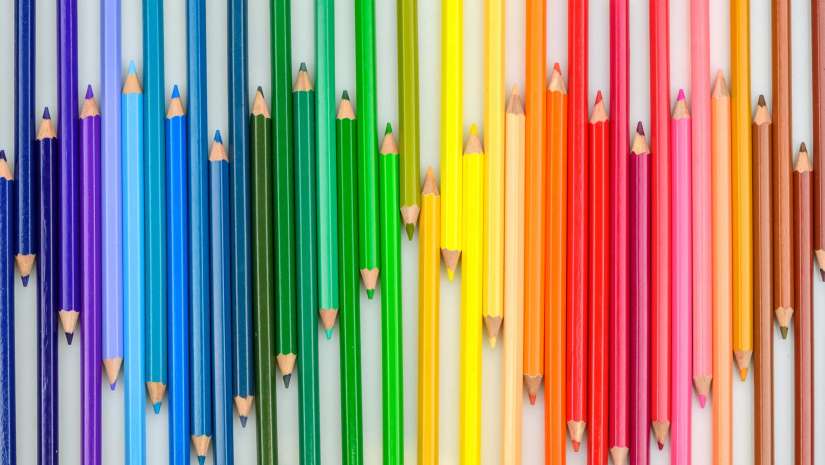 COLORIAMO, CREIAMO…MOSTRIAMO!DESCRIZIONE: Il progetto si propone di affrontare il tema del l’espressione artistica, stimolando il bambino a rappresentare il proprio mondo interiore, favorendo diverse forme comunicative originali ed efficaci, adattabili e personali. L’obiettivo principale sarà quindi quello di far sperimentare l’arte in diverse forme e con diversi strumenti, dando al bambino la possibilità di creare qualcosa che lo rappresenti, di mettere in comunicazione diverse abilità, incrementare la consapevolezza delle sue capacità in un’ottica ludico-didattica. Le attività previste comprenderanno:Immagine e pittura: osservare e giocare con le sfumature dei differenti colori, manipolarli, disegnare, …Arti espressiveManipolazione: utilizzo di molteplici materiali per sviluppare la “motricità fine”.COMPETENZE: Il progetto si delinea al fine di aiutare i bambini a sviluppare capacità di problem solving, a trasformare le proprie idee in realtà, stimolando il  pensiero divergente, ad accrescere la  consapevolezza sulle proprie competenze e a controllare i propri sforzi. Si propone inoltre di migliorare le funzionalità motorie del bambino, la sua coordinazione occhio-mano, il sincronismo e il controllo dei propri movimenti, accrescendo  l’autostima. DESTINATARI: I bambini e le bambine che frequentano il post scuola. Suddivisi in: GRANDI (il lunedì dalle 16:15 alle 17:15)  MEZZANI (il mercoledì dalle 16:15 alle 17:15).OPERATRICE: Dott.ssa Erika Gatto, psicologa con esperienza pluriennale nell’ambito dell’infanzia e una spiccata propensione per le arti grafiche, in particolare disegno e pittura. Laureata presso l’Università Pontificia Salesiana di Roma nel 2017 in Psicologia. Dal 2019 abilitata alla professione di psicologa e tutor di bambini DSA. 